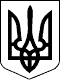 Дергачівська міська радаVІІІ сесія VІІ скликанняРІШЕННЯВід 31 березня 2016 року                                                                                     № 68Про затвердження комплексної схеми розміщення тимчасових споруд торговельного павільйону по продажу продуктів харчування і напівфабрикатів в м. Дергачі по вулиці Сумський шлях (колишня вул. Петровського) Харківської області (в ряду існуючих ТС)	       Розглянувши клопотання ФО-П Нежальського С.В., зареєстрованого за адресою: с. Безруки, вул. К.Маркса, 7  Дергачівського району, Харківської області, ФО-П Коробки В.М., зареєстрованого за адресою: м. Дергачі, вул. Професійна, 5 Дергачівського району, Харківської області про затвердження комплексної схеми розміщення тимчасових споруд торговельного павільйону по продажу продуктів харчування і напівфабрикатів в м. Дергачі по вулиці Сумський шлях (колишня вул. Петровського) Харківської області (в ряду існуючих ТС), комплексну схему розміщення тимчасових споруд торговельного павільйону по продажу продуктів харчування і напівфабрикатів в м. Дергачі по вулиці Сумський шлях (колишня вул. Петровського) Харківської області, виконану ТОВ «АГ РІЕЛТІ», погоджену з сектором містобудування та архітектури Дергачівської районної державної адміністрації, Дергачівським РЕМ акціонерної компанії «Харківобленерго», Дергачівською філією ПАТ «Харківгаз», Харківською філією ПАТ «Укртелеком» ЦТП №10, Харківським обласним комунальним підприємством «Дирекція розвитку інфраструктури території» «Дергачівське підприємство комунального господарства», комунальним підприємством «Дергачікомунсервіс» Дергачівської міської ради, відповідно до статті 28 Закону України «Про регулювання містобудівної діяльності», Порядку розміщення тимчасових споруд для провадження підприємницької діяльності, затвердженого наказом Міністерства регіонального розвитку, будівництва та житлово-комунального господарства України від 21.10.2011 № 244, рішення № 56 XXIV сесії VI скликання Дергачівської міської ради «Про затвердження Порядку розміщення тимчасових споруд для провадження підприємницької діяльності на території Дергачівської міської ради» від 27.04.2012 року, керуючись ст.ст. 26,59 Закону України „Про місцеве самоврядування в Україні”, міська рада -ВИРІШИЛА:1. Затвердити комплексну схему розміщення тимчасових споруд торговельного павільйону по продажу продуктів харчування і напівфабрикатів в м. Дергачі по вулиці Сумський шлях (колишня вул. Петровського) Харківської області (в ряду існуючих ТС), а саме: текстові та графічні матеріали на ТС (додається).2. Контроль за виконання даного рішення покласти на постійну депутатську комісію з питань промисловості, транспорту, зв’язку, розвитку підприємницької діяльності, побутового обслуговування населення, торгівлі.Дергачівський міський голова                                                                       О.В.Лисицький